Procedura postępowania na wypadek podejrzenia zakażeniem koronawirusem lub zachorowania na COVID-19 u pracownika szkoły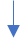 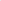 Zmiany w procedurze  wprowadzono na podstawie wytycznych MEiN, MZ i GIS przed powrotem klas 1-3 do szkoły od dnia  18.01.2021r. 